§7012.  Notice of hearing upon the petition to determine the best interest of a person being considered for sterilizationUpon the receipt of a petition, the court shall assign a time, not later than 30 days thereafter, and a place for a hearing on the petition.  The court may, at its discretion, hold the hearing on the petition at a place within the county other than the usual courtroom, if it would facilitate the presence of the person being considered for sterilization.  The court shall cause the petition and notice of the hearing to be served on the person being considered for sterilization and the person's guardian or custodian at least 20 days prior to the hearing date.  The court shall direct that personal service be made upon the person being considered for sterilization and the person's guardian or custodian.  If the guardian or custodian of the person being considered for sterilization is not a resident of this State, notice may be served by registered mail.  If the residence of the guardian or custodian of the person being considered for sterilization is unknown, an affidavit so stating must be filed in lieu of service.  [RR 2019, c. 2, Pt. B, §108 (COR).]SECTION HISTORYPL 1983, c. 459, §7 (NEW). RR 2019, c. 2, Pt. B, §108 (COR). The State of Maine claims a copyright in its codified statutes. If you intend to republish this material, we require that you include the following disclaimer in your publication:All copyrights and other rights to statutory text are reserved by the State of Maine. The text included in this publication reflects changes made through the First Regular and First Special Session of the 131st Maine Legislature and is current through November 1. 2023
                    . The text is subject to change without notice. It is a version that has not been officially certified by the Secretary of State. Refer to the Maine Revised Statutes Annotated and supplements for certified text.
                The Office of the Revisor of Statutes also requests that you send us one copy of any statutory publication you may produce. Our goal is not to restrict publishing activity, but to keep track of who is publishing what, to identify any needless duplication and to preserve the State's copyright rights.PLEASE NOTE: The Revisor's Office cannot perform research for or provide legal advice or interpretation of Maine law to the public. If you need legal assistance, please contact a qualified attorney.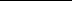 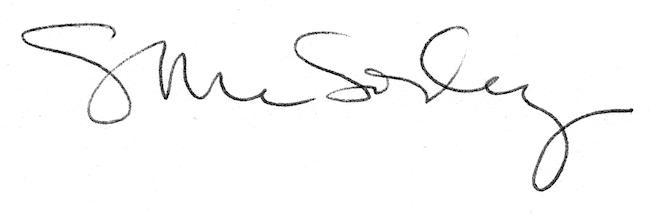 